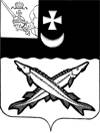 КОНТРОЛЬНО-СЧЕТНАЯ КОМИССИЯ БЕЛОЗЕРСКОГО МУНИЦИПАЛЬНОГО РАЙОНА161200, Вологодская область, г. Белозерск, ул. Фрунзе, д.35, оф.32тел. (81756)  2-32-54,  факс (81756) 2-32-54,   e-mail: krk@belozer.ruЗАКЛЮЧЕНИЕна проект решения Представительного Собрания Белозерского муниципального округа Вологодской области о внесении изменений в решение Куностьского сельского поселения от 15.12.2021 № 50 «О бюджете Куностьского сельского поселения  на 2022 год и плановый период 2023 и 2024 годов»от 26 декабря 2022 годаЭкспертиза проекта проведена на основании  пункта 9.1 статьи 9 Положения о Контрольно-счетной комиссии Белозерского муниципального района, утвержденного решением Представительного Собрания Белозерского муниципального района от 18.01.2022 № 1, пункта 1.4 плана работы Контрольно-счетной комиссии Белозерского муниципального района на 2022 год.Предмет финансово-экономической экспертизы: проект решения Представительного Собрания Белозерского муниципального округа Вологодской области о внесении изменений в решение Совета Куностьского сельского поселения от 15.12.2021 № 50 «О бюджете Куностьского сельского поселения  на 2022 год и плановый период 2023 и 2024 годов».Цель экспертизы: определение достоверности и обоснованности показателей вносимых изменений в решение Совета Куностьского сельского поселения от 15.12.2021 № 50 «О бюджете Куностьского сельского поселения  на 2022 год и плановый период 2023 и 2024 годов».Сроки проведения: с 26.12.2022 по 26.12.2022.Для заключения были представлены следующие документы:проект решения Представительного Собрания Белозерского муниципального округа Вологодской области «О внесении изменений в решение Совета Куностьского сельского поселения от 15.12.2021 № 50»;копия листа согласования проекта с результатами согласования;пояснительная записка Финансового управления Белозерского муниципального района;копии приказов Финансового управления Белозерского муниципального района от 11.11.2022 №137, от 05.12.2022 №153, от 09.12.2022 №161, от 16.12.2022 №172, от 21.12.2022 №180.В ХОДЕ ПРОВЕДЕНИЯ  ЭКСПЕРТИЗЫ ПРОЕКТА РЕШЕНИЯ УСТАНОВЛЕНО:Проектом решения предлагается утвердить основные характеристики бюджета поселения на 2022 год:- общий объем доходов в сумме 9 830,0 тыс. рублей, что больше ранее утвержденного объема доходов на 554,1 тыс. рублей;-  общий объем расходов в сумме 10 034,3 тыс. рублей, что больше ранее утвержденного объема расходов на 554,1 тыс. рублей;- объем дефицита бюджета в сумме 204,3 тыс. рублей или 5,7% от общего объема доходов без учета объема безвозмездных поступлений и поступлений налоговых доходов по дополнительным нормативам отчислений (за счет входящего остатка собственных доходов на начало года).Нарушений ст. 92.1 Бюджетного кодекса РФ «Дефицит бюджета субъекта Российской Федерации, дефицит местного бюджета» не установлено.Изменения в плановые показатели 2023 года и 2024 года не вносятся.Проектом решения Представительного Собрания Белозерского муниципального округа Вологодской области «О внесении изменений в решение Совета сельского поселения «О внесении изменений в решение Совета сельского поселения от 15.12.2021 № 50» предлагается внести изменения в 8 приложений к бюджету поселения из 8 утвержденных.ПРОЕКТОМ РЕШЕНИЯ ПРЕДЛАГАЕТСЯ:Приложение 1 «Источники внутреннего финансирования дефицита бюджета поселения на 2022 год и плановый период 2023 и 2024 годов»  изложить в новой редакции. Источники внутреннего финансирования дефицита бюджета поселения откорректированы согласно доходной и расходной части бюджета поселения. Дефицит составил 204,3 тыс. рублей.Нарушений ст.92.1 и ст.96 Бюджетного кодекса РФ при установлении размера дефицита не установлено.Приложение 2 «Объем доходов бюджета Куностьского сельского поселения  на 2022 год и плановый период 2023 и 2024 годов, формируемый за счет налоговых и неналоговых доходов, а также безвозмездных поступлений» изложить в новой редакции, а именно: Таблица № 1                                                                                                                   тыс. рублейПроектом решения  предлагается  увеличить объем налоговых и неналоговых доходов на 35,0 тыс. рублей, в том числе за счет:уменьшения налога на доходы физических лиц на 23,0 тыс. рублей;увеличения налога на имущество на 57,0 тыс. рублей;увеличения земельного налога с организаций на 2,0 тыс. рублей.Проектом решения  предлагается  увеличить объем безвозмездных поступлений в 2022 году  на 519,1 тыс. рублей,  в том числе за счет:увеличения дотации на сбалансированность на 174,1 тыс. рублей;увеличение межбюджетных трансфертов на 345,0 тыс. рублей, а именно:- на 130,0 тыс. рублей на осуществление переданных полномочий в части организации в границах переданных полномочий в части организации в границах поселения электро-, тепло-, газо- и водоснабжения населения, водоотведения, снабжения топливом в пределах полномочий, установленных законом;- 215,0 тыс. рублей на иные межбюджетные трансферты на капитальный ремонт и ремонт автомобильных дорог местного значения в границах населенных пунктов.Предлагаемые изменения доходной части  бюджета  на 2022 год с увеличением на 554,1 тыс. рублей за счет увеличения объема безвозмездных поступлений, являются обоснованными и влекут за собой внесение изменений в расходную часть бюджета. Приложение 3 «Распределение бюджетных ассигнований по разделам, подразделам  классификации расходов на 2022 год и плановый период 2023 и 2024 годов» предусмотрено изложить в новой редакции, а именно: Проектом предлагается:увеличить  объем  расходов на 2022 год  на сумму 554,1 тыс. рублей, за счет увеличения объема безвозмездных поступлений.Предлагаемые изменения  в разрезе по  разделам, подразделам  выглядят следующим образом: Таблица № 2                                                                                                                   тыс. рублейПроектом  предлагается увеличить объем расходов на 2022 год на 554,1 тыс. рублей,  в том числе:по разделу «Общегосударственные вопросы» на 56,5 тыс. рублей;по разделу «Национальная экономика» на 215,0 тыс. рублей;по разделу «Жилищно-коммунальное хозяйство» на 282,7 тыс. рублей.Расходы в 2022 году уменьшаться по разделу «Национальная безопасность и правоохранительная деятельность» на 0,1 тыс. рублей.Приложение 4 «Распределение бюджетных ассигнований по разделам, подразделам, целевым статьям и видам расходов в ведомственной структуре расходов бюджета поселения на 2022 год и плановый период 2023 и 2024 годов» предлагается изложить в новой редакции, а именно, учесть следующие поправки:Таблица № 3                                                                                                                                тыс. рублейДанные внесения изменений в решение о бюджете не противоречат требованиям действующего бюджетного законодательства.Приложение 5 «Распределение средств на реализацию муниципальной программы «Развитие территории Куностьского сельского поселения на 2021-2025 годы» предлагается изложить в новой редакции. С учетом вносимых поправок объем расходов по основным мероприятиям программы составит: Таблица № 4                                                                                                                   тыс. рублейДанные внесения изменений в решение о бюджете не противоречат требованиям действующего бюджетного законодательства.Приложение 6 «Межбюджетные трансферты, передаваемые бюджету Белозерского муниципального района, в связи с осуществлением органами местного самоуправления Белозерского муниципального района полномочий по вопросам местного значения в соответствии с заключенными соглашениями на 2022 год» предлагается изложить в новой редакции, увеличив объем межбюджетных трансфертов на 3,5 тыс. рублей. Дополнительное соглашение к соглашению между органом местного самоуправления Белозерского муниципального района и сельским поселением о передаче ряда полномочий по решению вопросов местного значения в контрольно-счетную комиссию не представлено.Приложение 7 «Межбюджетные трансферты, передаваемые бюджету Куностьского сельского поселения из бюджета муниципального района на осуществление части полномочий по решению вопросов местного значения в соответствии с заключенными соглашениями на 2022 год» предлагается изложить в новой редакции увеличив объем межбюджетных трансфертов на 345,0 тыс. рублей:увеличение иных межбюджетных трансфертов, выделенных на осуществление переданных полномочий в части организации в границах переданных полномочий в части организации в границах поселения электро-, тепло-, газо- и водоснабжения населения, водоотведения, снабжения топливом в пределах полномочий, установленных законом на  сумму 130,0 тыс. рублей;- 215,0 тыс. рублей на иные межбюджетные трансферты на капитальный ремонт и ремонт автомобильных дорог местного значения в границах населенных пунктов.В контрольно-счетную комиссию не представлены дополнительные соглашения на осуществление части полномочий по решению вопросов местного значения.Данные внесения изменений в решение о бюджете не противоречат требованиям действующего бюджетного законодательства.Приложение 8 «Распределение объемов межбюджетных трансфертов бюджету Куностьского сельского поселения за счет средств Дорожного фонда Белозерского муниципального района на 2022 год» предлагается изложить в новой редакции увеличив объем иных межбюджетных трансфертов на капитальный ремонт и ремонт автомобильных дорого местного значения в границах населенных пунктов на 215,0 тыс. рублей. Данные внесения изменений в решение о бюджете не противоречат требованиям действующего бюджетного законодательства.ВЫВОДЫ:Представленный проект решения Представительного Собрания Белозерского муниципального округа Вологодской области о внесении изменений в решение Совета Куностьского сельского поселения от 15.12.2021 № 50 «О бюджете Куностьского сельского поселения на 2022 год и плановый период 2023 и 2024 годов» разработан в соответствии с бюджетным законодательством, Положением о бюджетном процессе в Куностьском сельском поселении и рекомендован к принятию, с учетом предложений контрольно-счетной комиссии.В контрольно-счетную комиссию не представлены дополнительны соглашения по межбюджетном трансфертам.ПРЕДЛОЖЕНИЯ:Предоставить дополнительные соглашения по межбюджетному трансферту на осуществление переданных полномочий в части организации в границах переданных полномочий в части организации в границах поселения электро-, тепло-, газо- и водоснабжения населения, водоотведения, снабжения топливом в пределах полномочий, установленных законом и на капитальный ремонт и ремонт автомобильных дорог местного значения в границах населенных пунктов.Аудиторконтрольно-счетной комиссии района                                                               М.А. КаневскаяНаименование вида доходаУтверждено по бюджету на2022 год(решение от 31.10.2022 №40)Поправки2022 годУточненный бюджет на2022 год1234Налоговые и неналоговые доходы 3531,0+35,03566,0НДФЛ3000,0-23,02977,0Налог на имущество188,0+57,0245,0Земельный налог с организаций98,0+2,0100,0Земельный налог с физических лиц238,0238,0Государственная пошлина7,0-1,06,0Безвозмездные поступления5744,9+519,16264,0Дотация на сбалансированность828,1+174,11002,2Дотация на выравнивание434,2434,2Прочие субсидии1695,51695,5Субвенции115,4115,4Межбюджетные трансферты2560,2+345,02905,2Безвозмездные поступления от негосударственных организаций83,683,6Прочие безвозмездные поступления27,927,9Итого9275,9+554,19830,0НаименованиеРазделПодразделУтверждено по бюджету на2022 год(решение от 31.10.2022 №40)Поправки2022 годУточненный бюджет на2022 год123456Общегосударственные вопросы01003592,9+56,53649,4Функционирование высшего должностного лица муниципального образования0102829,2+5,8835Функционирование исполнительных органов местных администраций01042091,4+206,82298,2Обеспечение финансовых, налоговых и таможенных органов и органов финансового ( финансово-бюджетного) надзора010629,629,6Обеспечение проведения выборов и референдумов0107135,0-135,00Резервные фонды01111,1-1,10Другие общегосударственные вопросы0113506,6-20,0486,6Национальная оборона0200113,4113,4Мобилизационная и вневойсковая подготовка0203113,4113,4Национальная безопасность и правоохранительная деятельность0300310,9-0,1310,8Гражданская оборона03090,00Защита населения и территории от чрезвычайных ситуаций природного и техногенного характера, пожарная безопасность0310310,9-0,1310,8Национальная экономика0400480,9+215,0695,9Дорожное хозяйство (дорожные фонды)0409480,9+215,0695,9Жилищно-коммунальное хозяйство05004312,8+282,74595,5Жилищное хозяйство0501159,6159,6Коммунальное хозяйство05022029,0+130,02159Благоустройство05032124,2+152,72276,9Образование07002,92,9Молодежная политика07072,92,9Культура, кинематография08000,00Другие вопросы в области культуры, кинематографии08040,00Социальная политика1000248,8248,8Пенсионное обеспечение1001248,8248,8Физическая культура и спорт1100417,6417,6Физическая культура1101417,6417,6Всего расходов9480,2+554,110034,3КФСРКВСРКЦСРКВРПоправки2022 год1234501048099100090110540+3,501048099100090110121+102,601048099100090110129+33,0040980944002S1350244+215,005028094400490020244+130,005038094400523030244+70,0ИТОГОИТОГОИТОГОИТОГО554,1НаименованиеРазделПодразделУтверждено по бюджетуна 2022 год(решение от 31.10.2022 №40)Поправки 2022 годУточненный бюджет на 2022 год 123456Основное мероприятие «Обеспечение мер пожарной безопасности»0310310,9310,9Основное мероприятие «Содержание муниципальных дорог общего пользования (при условии передачи полномочий)»0409430,9+265,0695,9Основное мероприятие «Жилищное хозяйство»0501159,6159,6Основное мероприятие «Коммунальное хозяйство»05022029,0+130,02159,0Основное мероприятие, «Мероприятия, направленные на повышение уровня комплексного обустройства населенных пунктов»05032124,2+171,42295,6Основное мероприятие «Организация и проведение мероприятий по направлениям государственной молодежной политики»07072,92,9Основное мероприятие «Мероприятия, направленные на развитие физической культуры и спорта»1101417,6417,6ВСЕГО РАСХОДОВ5475,1+566,46041,5